CCNR-ZKR/ADN/WP.15/AC.2/2016/22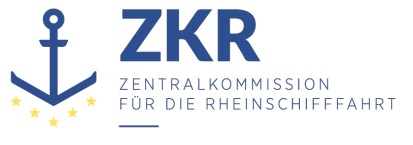 Allgemeine Verteilung6. November 2015Or. DEUTSCHGEMEINSAME EXPERTENTAGUNG FÜR DIE DEMÜBEREINKOMMEN ÜBER DIE INTERNATIONALE BEFÖRDERUNGVON GEFÄHRLICHEN GÜTERN AUF BINNENWASSERSTRASSENBEIGEFÜGTE VERORDNUNG (ADN)(SICHERHEITSAUSSCHUSS)(28. Tagung, Genf, 25. bis 29. Januar 2016)Punkt 5 b) zur vorläufigen TagesordnungVorschläge für Änderungen der dem ADN beigefügten VerordnungWeitere ÄnderungsvorschlägeBauwerkstoffe		Gemeinsam eingereicht durch die Europäische Binnenschifffahrts Union (EBU), ERSTU (European River Sea Transport Union) und die Europäische Schifferorganisation (ESO)Einleitung1.	Zur 27. Sitzung des ADN Sicherheitsausschusses hatten die Verbände der Binnenschifffahrt mit ECE/TRANS/WP.15/AC.2/2015/19 ein Dokument vorgelegt, mit dem die Vorschriften über die Bauwerkstoffe der an Bord befindlichen Ausrüstungsbestandteile aktualisiert werden sollten. Der Sicherheitsausschuss hat festgestellt, dass der Sachverhalt klarer und übersichtlicher dargestellt werden muss, bevor eine inhaltliche Bewertung des Antrags möglich ist.Vorschlag 12.	Die Verbände der Binnenschifffahrt schlagen vor, den bisher in 9.3.x.0.3 a) bis c) geregelten Sachverhalt im ADN in Tabellenform darzustellen. Ein entsprechender Vorschlag ist als Anlage 1 diesem Antrag beigefügt. Unterpunkt d) von 9.3.x.0.3 bleibt unverändert erhalten.Vorschlag 23.	Die Verbände der Binnenschifffahrt schlagen vor, den in Anlage 1 dargestellten Ist-Zustand so zu verändern, wie in Anlage 2 dargestellt. Die Änderung stellt eine notwendige Anpassung an die heutzutage verfügbaren modernen Materialien dar.Vorschlag 34.	9.3.x.0.5 lautet wie folgt:„Die Verwendung von Kunststoffen für Beiboote ist nur zulässig, wenn das Material schwer entflammbar ist.“	9.3.x.0.5 wird wie folgt geändert:„Die Verwendung von Kunststoffen für Beiboote im Bereich der Ladung ist nur zulässig, wenn das Material schwer entflammbar ist. Die Verwendung von Aluminiumlegierungen oder Kunststoffen für Gehwege (Laufstege) im Bereich der Ladung ist nur zulässig, wenn das Material schwer entflammbar und elektrisch leitfähig ist.Gummimatten müssen aus elektrisch nicht leitfähigem Material hergestellt sein.“Begründung5.	In den von EBU, ERSTU und ESO vorgetragenen Fällen bergen moderne Werkstoffe kein erhöhtes sicherheitstechnisches Risiko. Durch die Neufassung der Vorschriften wird der Bedarf nach Einzelfallreglungen erheblich reduziert. Für alle Beteiligten am System werden die Vorschriften transparenter.Anlage 1Vorschlag 1 - 9.3.x.0.3 (IST)2) Der Text zwischen den Klammern betrifft 9.3.2.0.3 und 9.3.3.03, aber nicht 9.3.1.0.33) Der Text zwischen den Klammern betrifft 9.3.2.0.3 und 9.3.3.03, aber nicht 9.3.1.0.34) Der Text zwischen den Klammern betrifft 9.3.2.0.3 und 9.3.3.03, aber nicht 9.3.1.0.3Anlage 2Vorschlag 2 - 9.3.x.0.3 (Antrag EBU / ESO / ERSTU)Peilstäbe aus Aluminium sind zugelassen, wenn sie zur Verhinderung der Funkenbildung mit einem Fuß aus Messing versehen oder in anderer Weise geschützt sind.***HolzAluminiumlegierungenKunststoffGummiLandstege und AußenbordtreppenXXXlose Ausrüstungsgegenstände […] 2)XXXdie Lagerung der vom Schiffskörper unabhängigen Tanks sowie die Lagerung von Einrichtungen und AusrüstungenXXXMasten und ähnliche RundhölzerXXXMaschinenteileXXXTeile der elektrischen AnlageXXX[Teile der Lade- und Löschanlage] 3) XXXDeckel von Kisten an DeckXXXAuflagerblöcke und Anschläge aller ArtXX[Auskleidung der Tanks und der Lade- und Löschleitungen] 4)XXDichtungen aller Art (z.B. Dom- und Lukendeckel)XXelektrische LeitungenXXSchlauchleitungen, die für das Laden und Löschen verwendet werdenXXIsolierung der Ladetanks und der Rohrleitungen, die für das Laden und Löschen verwendet werdenXXdie fotooptische Kopie des gesamten Zulassungszeugnisses nach 8.1.2.6 oder 8.1.2.7XXHolzAluminiumKunststoffGummiLandstegeXXReinigungsmaterial wie Besen usw.XXAuflagerblöcke und Anschläge aller ArtXXMasten und ähnliche RundhölzerXXdie Lagerung der vom Schiffskörper unabhängigen Tanks sowie die Lagerung von Einrichtungen und AusrüstungenXXLandstege, Außenbordtreppen und GehwegeXXFenderXXlose Ausrüstungsgegenstände wie Feuerlöscher, mobile Gasspürgeräte, Bergegeräte  usw. 
Peilstäbe aus Aluminium sind zugelassen, wenn sie zur Verhinderung der Funkenbildung 
mit einem Fuß aus Messing versehen oder in anderer Weise geschützt sindXXIsolierung und Auskleidung der Ladetanks, der Lade- und Löschleitungen, der Gasabfuhrleitungen und HeizungsleitungenXXMasten und ähnliche RundhölzerXXMaschinenteileXXSchutzkleider von Motoren usw.XXVentilatoren einschließlich der Schlauchleitungen für die BelüftungXXTeile der Wassersprühanlage und der Dusche und das Augen- und GesichtsbadXXTeile der elektrischen AnlageXXTeile der Lade- und Löschanlage wie z.B. Absperrschieber, Abdichtungen usw.XXKisten, Schränke oder Container an Deck für die Lagerung von Material um Spills zu beseitigen oder aufzufangen,
Feuerlöschgeräte, Feuerlöschschläuche, Abfälle usw.XXDichtungen aller Art (z.B: Dom- und Lukendeckel)XXLeitungen für die elektrischen EinrichtungenXXSchlauchleitungen, die für das Laden und Löschen verwendet werdenXXFeuerlöschschläuche, Deckwaschschläuche, Spillmaterial, Probegeräte und Probeflaschen usw.XXMatte unter dem Landanschluss der Lade- und LöschleitungXXTrossen zum FestmachenXXdie fotooptische Kopie des gesamten Zulassungszeugnisses nach 8.1.2.6 oder 8.1.2.7XXHolzAluminiumlegierungenKunststoffGummiLandstege und AußenbordtreppenXXXAußenbordtreppen und Gehwege (Laufstege)XXReinigungsmaterial wie Besen usw.XXlose Ausrüstungsgegenstände wie Feuerlöscher, mobile Gasspürgeräte, Bergegeräte usw. X gestrichenXXFenderXXXTrossen zum Festmachen, Taue für FenderXX gestrichendie Lagerung der vom Schiffskörper unabhängigen Tanks sowie die Lagerung von Einrichtungen und AusrüstungenXX gestrichenXMasten und ähnliche RundhölzerXXXMaschinenteileX gestrichenXXSchutzkleider von Motoren und PumpenXTeile der elektrischen AnlageX gestrichenXXTeile der Lade- und Löschanlage wie z.B. Abdichtungen usw.X gestrichenXXXDeckel von Kisten an DeckX gestrichenX gestrichenX gestrichenKisten, Schränke oder Container an Deck für die Lagerung von Material zum Auffangen von Leckflüssigkeiten, Reinigungsmitteln, Feuerlöschgeräte, Feuerlöschschläuchen, Abfälle usw.XXAuflagerblöcke und Anschläge aller ArtXXVentilatoren einschließlich der Schlauchleitungen für die BelüftungXXTeile der Wassersprühanlage und der Dusche und das Augen- und GesichtsbadXXIsolierung der Ladetanks, Lade- und Löschleitungen, der Gasabfuhrleitungen und HeizungsleitungenXXAuskleidung der Tanks und der Lade-/LöschleitungenXXX gestrichenDichtungen aller Art (z.B. Dom- und Lukendeckel)XXKabel für die elektrischen EinrichtungenXXHolzAluminiumlegierungenKunststoffGummiSchlauchleitungen, die für das Laden und Löschen verwendet werdenXXMatte unter dem Landanschluss der Lade- und Löschleitung XXFeuerlöschschläuche, Deckwaschschläuche, Material zum Auffangen von Leckflüssigkeiten usw.XXProbegeräte und ProbeflaschenXdie fotooptische Kopie des gesamten Zulassungszeugnisses nach 8.1.2.6 oder 8.1.2.7XXHolzAluminiumKunststoffGummiLandstegeXXReinigungsmaterial wie Besen usw.XXAuflagerblöcke und Anschläge aller ArtXXMasten und ähnliche RundhölzerXXdie Lagerung der vom Schiffskörper unabhängigen Tanks sowie die Lagerung von Einrichtungen und AusrüstungenXXLandstege, Außenbordtreppen und GehwegeXXFenderXXlose Ausrüstungsgegenstände wie Feuerlöscher, mobile Gasspürgeräte, Bergegeräte  usw. 
Peilstäbe aus Aluminium sind zugelassen, wenn sie zur Verhinderung der Funkenbildung 
mit einem Fuß aus Messing versehen oder in anderer Weise geschützt sindXXIsolierung und Auskleidung der Ladetanks, der Lade- und Löschleitungen, der Gasabfuhrleitungen und HeizungsleitungenXXMasten und ähnliche RundhölzerXXMaschinenteileXXSchutzkleider von Motoren usw.XXVentilatoren einschließlich der Schlauchleitungen für die BelüftungXXTeile der Wassersprühanlage und der Dusche und das Augen- und GesichtsbadXXTeile der elektrischen AnlageXXTeile der Lade- und Löschanlage wie z.B. Absperrschieber, Abdichtungen usw.XXKisten, Schränke oder Container an Deck für die Lagerung von Material um Spills zu beseitigen oder aufzufangen,
Feuerlöschgeräte, Feuerlöschschläuche, Abfälle usw.XXDichtungen aller Art (z.B: Dom- und Lukendeckel)XXLeitungen für die elektrischen EinrichtungenXXSchlauchleitungen, die für das Laden und Löschen verwendet werdenXXFeuerlöschschläuche, Deckwaschschläuche, Spillmaterial, Probegeräte und Probeflaschen usw.XXMatte unter dem Landanschluss der Lade- und LöschleitungXXTrossen zum FestmachenXXdie fotooptische Kopie des gesamten Zulassungszeugnisses nach 8.1.2.6 oder 8.1.2.7XX